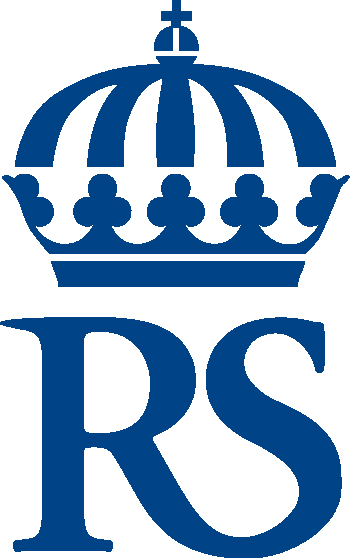 Pressinbjudan, 2015-01-15
Nu inviger vi anläggning för aktiv grupphästhållning Fredagen den 17 januari invigs Ridskolan Strömsholms anläggning för Aktiv grupphästhållning. Anläggningen invigs bland annat av Landshövding Ingemar Skogö och Svenska Ridsportförbundets ordförande Anders Mellberg. Media är varmt välkommen att delta.
På Ridskolan Strömsholm står totalt 220 hästar uppstallade, och anläggningen för aktiv grupphästhållning har plats för 24 hästar och gör det möjligt för hästarna att röra sig fritt i flock. 
Utfodringen sker individanpassat på ett sätt som återspeglar hästars naturliga dygnsrytm och de tunga arbetsmomenten avlastas genom mekanisering. Vilket ger mer tid till skötsel och utbildning av hästarna.

– Anläggningen blir ett bra komplement till våra andra hästhållningssystem här på RS och det finns ett behov av att få mer erfarenhet av att hålla hästar på detta sätt. De nya erfarenheterna kommer att tas väl tillvara genom studier och forskning. Det är också viktigt att våra elever och studenter kommer i kontakt och utbildas inom olika hästhållningssystem, säger Jonas Johnson, Stallchef på Ridskolan Strömsholm.– Med denna nya anläggning stärker vi oss ytterligare som riksanläggning och Svenska Ridsportförbundets komptenscenter och mötesplats inom hästnäringen, säger Jan Andersson, VD på Ridskolan Strömsholm.

Tidsprogram 
Kl. 10.30-11.45■ Välkomna önskar VD Jan Andersson, Ridskolan Strömsholm■ Framtidens hästhållning – Kees de Jong, Hästnäringens Nationella Stiftelse■ Framtidsspaning om hästhållning i ridsporten – Anders Mellberg, Svenska Ridsportförbundet (SvRF)■ FoU och Aktiv grupphästhållning – agrD Karin Morgan, docent
Kl. 13.00-14.00Invigning med landshövding Ingemar Skogö, SvRFs styrelseordförande Anders Mellberg, Kommunstyrelsens ordförande Catarina Pettersson och RS styrelseordförande Ulf Brömster.
För journalister:Invigningen hålls på Ridskolan Strömsholm, och är öppen för journalister. Skicka e-post till Malin Gustafsson på malin.gustafsson@stromsholm.com och anmäl om du vill komma. 
För ytterligare information:Jan Andersson, VD, Ridskolan Strömsholm
Mobil: 0702-47 26 77E-post: jan.andersson@stromsholm.com		 Jonas Johnson, Stallchef, Ridskolan Strömsholm
Mobil: 0736-56 37 88
E-post: jonas.johnson@stromsholm.comRiksanläggningen Strömsholm är Svenska Ridsportförbundets utbildningsanläggning och har en långvarig tradition inom svensk ridsport för utbildning av människor och hästar. Här ges utbildningar för ridlärare, hovslagare, brukskuskar och hästskötare samt sportutveckling för elitsatsande ryttare. På anläggningen finns olika skolformergenom universitet SLUs hippologprogram, Hästsportens Folkhögskola, yrkeshögskola och gymnasium. Spetskompetens inom hoppning och dressyr är viktiga, liksom inom pedagogik, hästhållning, anläggningsdrift, ledarskap samt FoU. Alla Riksanläggningarna (Strömsholm, Flyinge och Wången) har ett gemensamt uppdrag att förse hästnäringen med rätt kunskap och kompetens för branschens och näringens framtida utveckling. Ridskolan Strömsholm har i dag 31 medarbetare och äger 115 hästar av de 220 som står på anläggningen. Vi omsätter 55 mkr och kärnverksamheten är Utbildning & Sport.

